御所市老人福祉センター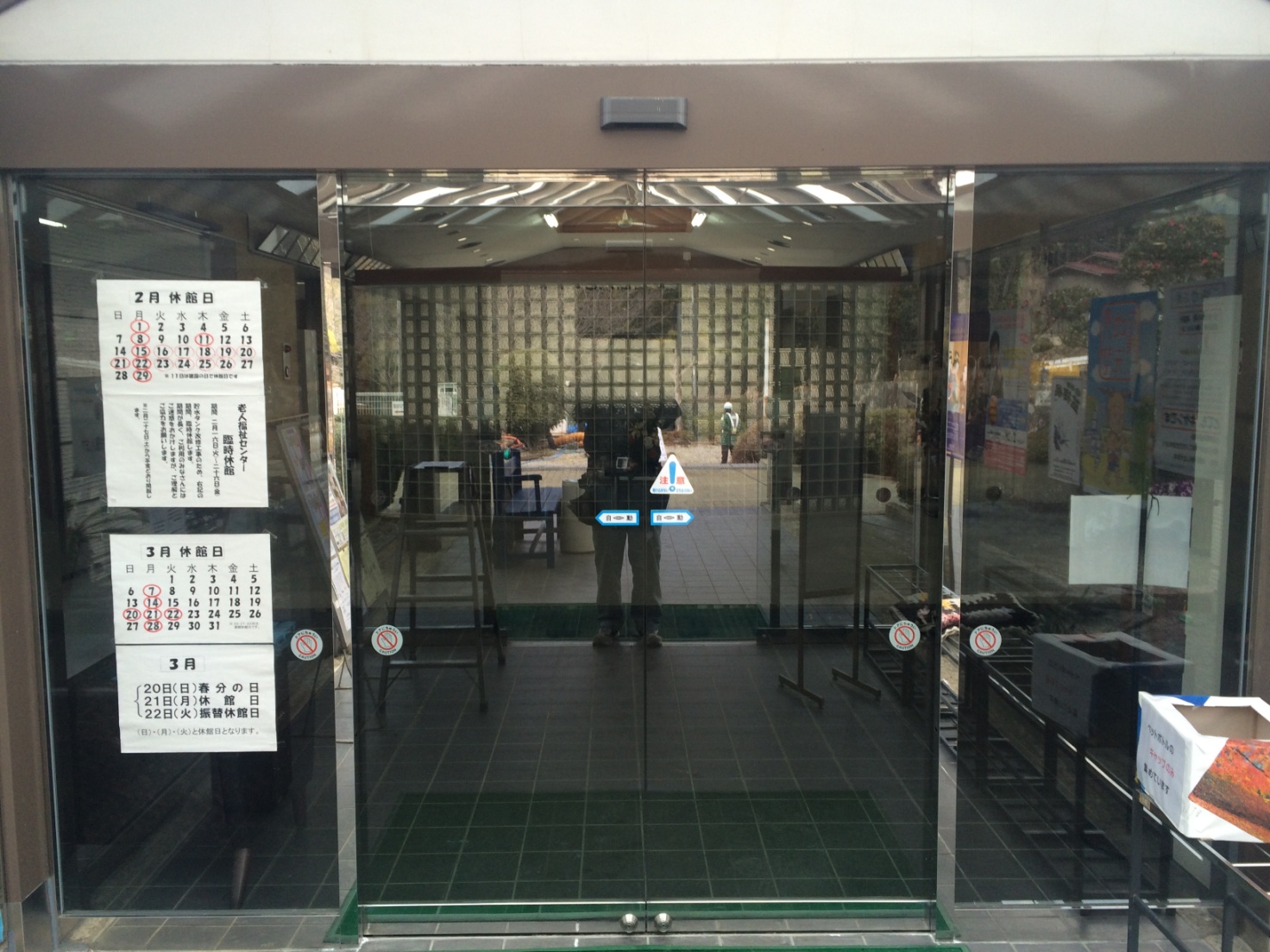 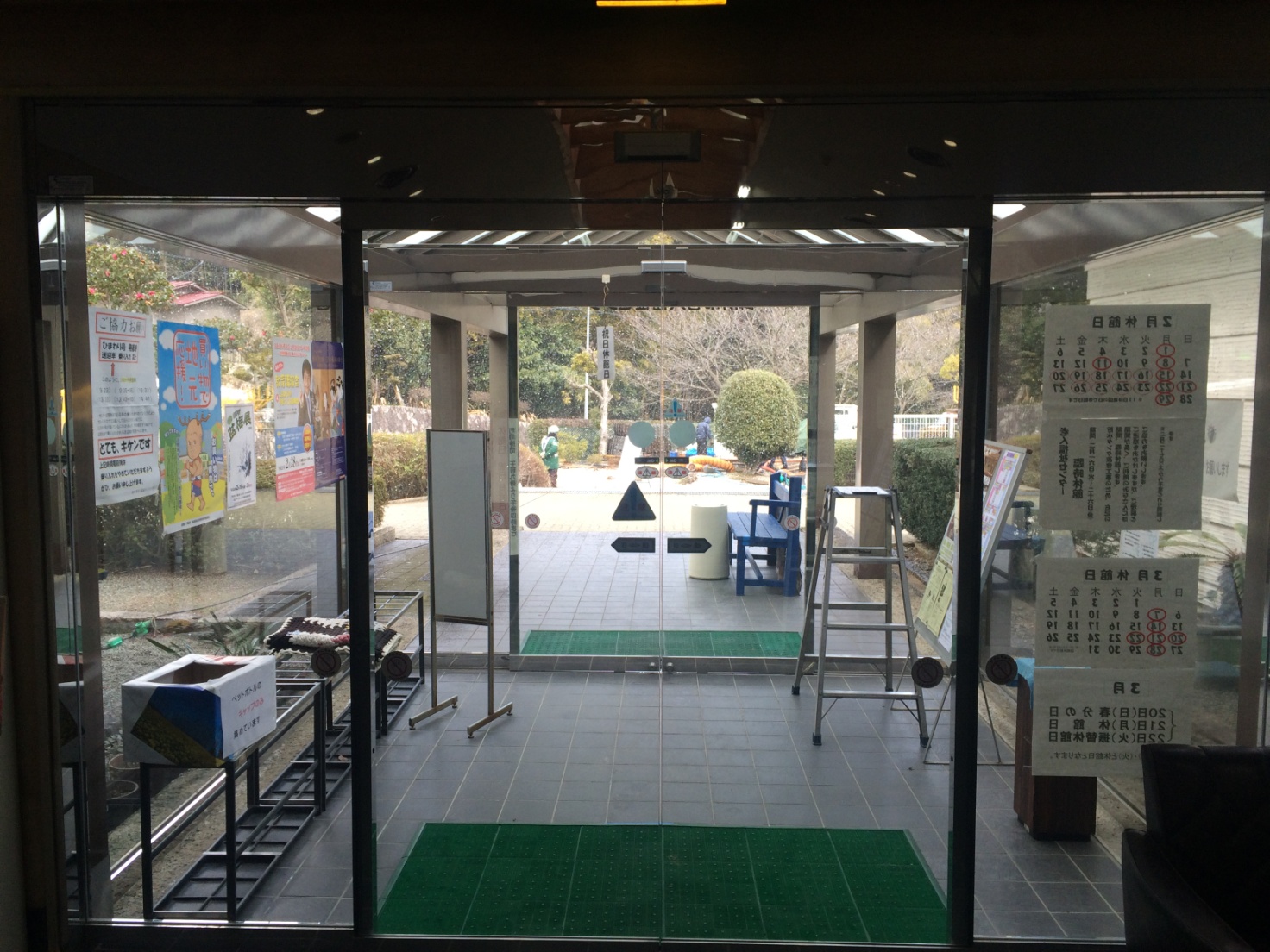 